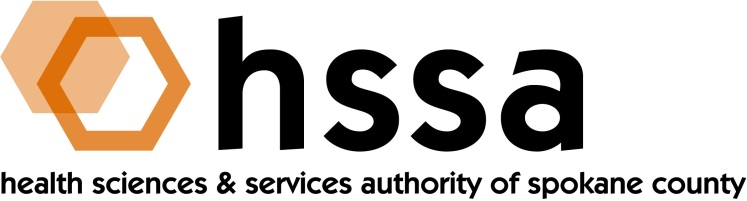 HSSA BOARD OF DIRECTORSMinutes of the November 30, 2016 Board MeetingMembers Present:Nancy Isserlis, Chair; Gary Pollack, Jason Thackston, Dave Vachon, and Olú Ekúndayò. Kevin Oldenburg participated by phoneMembers Absent:Dean Martz Francisco VelàzquezMike WilsonStaff Present:Susan Ashe, Executive DirectorGaylene Lewin, Consulting AccountantCall to OrderNancy Isserlis, Board Chair, welcomed everyone and called the meeting to order at 3:00 p.m. The meeting was held in the McKinstry SIERR Building, 850 E Spokane Falls Boulevard, Roundhouse 1 & 2 conference rooms.Board ActionsBoard member Jason Thackston moved to approve the minutes of the September 28, 2016 Board, and Gary Pollack seconded the motion which unanimously passed.Jason Thackston presented the HSSA 2017 Budget and moved for Board approval. Olú Ekúndayò seconded the motion which unanimously passed.Grants Committee member Dave Vachon moved passage of the Grants Committee recommendation to fund four grants under RFP #12 Access to Care Grants. Olú Ekúndayò seconded the motion, which passed unanimously.Chair’s ReportBoard Chair Isserlis reported that she had signed a series of warrants since the Board last met in September, and when a warrant required two signatures these were provided by Jason Thackston, Finance Committee Chair.The Chair discussed a proposed schedule for 2017 meetings, and members were asked to make sure they noted the dates in their respective calendars. The Executive Director was asked to poll the Board separately about a first quarter Board Retreat.  This retreat would offer the opportunity to review HSSA’s strategic resources and to discuss funding strategies. An overview of grant performance will be provided, as well. Executive Director’s Report The Executive Director reported to the Board her findings on what, if any, collective community effort was being made in response to recent incidents of harassment in the community. She reported that there is an effort by several organizations to create a sustainable, long-term response that includes education, awareness and action. She was asked by the Grants Committee to scope this issue as it is a great concern to the health sciences community, and particularly in research, terms of recruiting and maintaining multi-cultural researchers, faculty and students. The Executive Director’s Report was included in the Board packet members received at the meeting. 
Committee ReportsFinance CommitteeFinance Committee Chair Jason Thackston reported that he had reviewed HSSA’s financials through October, 2016, and found HSSA to continue to be in good financial shape. The total state tax remittance for the year to date is $1,572,358, a 6.5% increase for the same period a year ago, and an additional $66,228 from Spokane County Allocated Earnings. Operating expenses through March remain below the 10% goal at 7.9%.Thackston also presented the proposed HSSA 2017 budget. After discussion and a few minor edits, the Board voted unanimously to approve as changed. The total budget for 2017 is $1,483,326
B) Grants CommitteeBoard Member Dave Vachon moved approval of the HSSA Grants Committee recommendations to fund four grants under the HSSA RFP #12 Access to Care annual grant for 2017, and Olú Ekúndayò seconded the motion. The grants recommended for funding were as follows:SNAP Spokane Rides to Care					$100,000Spokane Prescriptions Assistance				    30,000Volunteers of America (VOA) Hot Spotters			  120,000Partners with Families & Children				    50,000Total								$300,000Nancy Isserlis stated for the record that at one time she served on the SNAP Board but had not held that position for some years. She also stated that her husband, Ken Isserlis, currently was a volunteer SNAP Board member. She stated this did not appear to be a conflict on her part. The 
Board unanimously approved the motion.Counsel’s ReportThere was no report from Counsel.There also was no further Board discussion and the Chair adjourned the meeting at approximately 4:30 p.m.The HSSA Board will next meet in the first quarter at which it will conduct a retreat as discussed in the meetings above. The Executive Director will poll Board members as to a date for this half-day meeting.###